1. Общие положения
1.1. Настоящее положение разработано в соответствии с:- Гражданским кодексом Российской Федерации; - Федеральными законами от 12.01.1996 N 7-ФЗ "О некоммерческих организациях", от 04.12.2007 N 329-ФЗ "О физической культуре и спорте в РФ",   Бюджетным кодексом Российской Федерации; - Законом Московской области от 27 декабря 2008 года N 226/2008-ОЗ «О физической культуре и спорте в Московской области»;- Постановлением Правительства РФ от 06.05.2008 № 359 «Об осуществлении наличных денежных расчетов и (или) расчетов с использованием платежных карт без применения контрольно-кассовой техники»;- Законом РФ «О защите прав потребителей» от 07.02.1992 № 2300-1; - Уставом ФОК «Молодёжный».1.2. Положение определяет порядок и условия предоставления платных услуг муниципальным казенным учреждением «Физкультурно-оздоровительный комплекс «Молодёжный» (далее - Учреждение) физическим и юридическим лицам, использующим или заказывающим услуги за плату (далее - Потребитель).1.3. Положение разработано в целях:- развития платных услуг в сфере физкультуры и спорта;- создание условий для развития физической культуры и спорта на территории г.о. Молодёжный в целях укрепления здоровья и организации активного отдыха населения, формирования у него потребности в физическом совершенствовании;- привлечение детей, молодежи и старшего населения г.о. Молодёжный к регулярным занятиям физической культуры и спортом;- организация проведения массовых и оздоровительных мероприятий;- всестороннего удовлетворения потребностей населения в физической культуре и спорте;- защиты прав потребителей физкультурно-оздоровительных услуг;- организации, совершенствования и поддержания на надлежащем нормативном уровне правоотношений в области физкультуры и спорта, возникающих между учреждением и получателями услуг;        - привлечения дополнительных финансовых средств для обеспечения, развития и совершенствования услуг;        - повышения комфортности обслуживания;        - усиления экономической заинтересованности персонала;        - укрепления и расширения материально-технической базы учреждения;        - создания возможности организации занятий по месту жительства.1.4. Задачами положения являются:         - установление предельных цен на услуги, оказываемые на платной основе; - оптимизация и упорядочение ценообразования на платные услуги, оказываемые учреждением; - обеспечение возможности планирования финансово-экономических показателей, мониторинга их выполнения; - повышение эффективности работы учреждения; - обеспечение ценовой доступности услуг учреждения для всех слоев населения г.о. Молодёжный;  - стимулирование внедрения новых видов платных услуг и форм обслуживания, повышение качества оказываемых услуг.1.5. Общее руководство организацией и развитие платных услуг, оказываемых учреждением, включая внедрение новых видов услуг и осуществление мероприятий по улучшению качества услуг, возлагается на руководителя учреждения.1.6. Информацию о внесенных изменениях и дополнениях в Положение, равно как и ознакомление с самим Положением потребители услуг могут получить через информационные порталы учреждения или непосредственно от должностных лиц учреждения.1.7. Учреждение самостоятельно определяет возможность оказания платных услуг в зависимости от материальной базы, численного состава, квалификации персонала и спроса на услугу.1.8. Определение цен (тарифов) осуществляется в соответствии с Бюджетным кодексом Российской Федерации и Федеральным законом от 06.10.2003г. №131-ФЗ «Об общих принципах организации местного самоуправления в Российской Федерации».1.9. Цены (тарифы) на услуги, оказываемые за плату, устанавливаются не менее чем на один календарный год. Основанием для досрочного пересмотра цен (тарифов) на услуги, оказываемые за плату, является объективное изменение условий деятельности учреждения, влияющее на стоимость соответствующей услуги, оказываемой за плату.2. Основные принципы ценообразования 2.1. Основными принципами ценообразования являются: - окупаемость затрат на оказание платных услуг учреждением;- поддержка в обслуживании социально и экономически незащищенных групп и слоев общества;- экономическая обоснованность стоимости услуг с учетом необходимости уплаты налогов и сборов, а также возможности развития и совершенствования материальной базы учреждения;- рентабельность работы учреждения при оказании платных услуг, на которые сложился устойчивый рыночный спрос.3. Направление использования доходов3.1. Перечень платных услуг разрабатывается Учреждением (приложение №1), утверждается учредителем.3.2. Денежные средства, за оказание платных услуг, являются дополнительным источником финансирования и используются в соответствии с настоящим Положением и сметой доходов и расходов Учреждения на текущий год.3.3. Приоритетными направлениями расходования средств, полученных от платных услуг, являются: - улучшение материально-технической базы Учреждения, - расходы, связанные с участием в соревнованиях;- заработная плата персонала, участвующего в оказании платных услуг, в размере не более 50% от общего объема дохода. Распределение средств на оплату труда работников, производится на основании «Положения об оплате труда работников муниципального казенного учреждения «Физкультурно-оздоровительный комплекс «Молодёжный».3.4.	Сведения о поступлении, использовании средств, полученных от оказания платных услуг, включаются в ежемесячную, ежеквартальную и годовую отчетность в соответствии с действующим законодательством;4. Определение ценыК платным услугам относятся: - услуги, оказываемые на платной основе учреждением в рамках своей основной уставной деятельности на регулярной основе;- услуги, оказываемые на платной основе учреждением в рамках уставной деятельности, реализация которых направлена на увеличение доходов и расширение спектра предлагаемых услуг и на которые сложился устойчивый рыночный спрос (рыночно-ориентированные).Стоимость платных услуг определяется на основе расчета экономически обоснованных затрат материальных и трудовых ресурсов (далее - затраты).Учреждение, оказывающее платные услуги, обязано своевременно и в доступном месте предоставлять физическим и юридическим лицам необходимую и достоверную информацию о перечне платных услуг и их стоимости по форме согласно Таблице 1.Учреждение информирует потребителей о предполагаемом изменении цен на платные услуги посредством размещения информации на информационных стендах, официальном сайте учреждения, социальных сетях. Указанная информация размещается не менее чем за месяц до предполагаемой даты изменения цен на платные услугиТаблица 1Информация о ценах на платные услуги, работы, оказываемые (выполняемые)в МКУ «ФОК «Молодёжный»Для структурного подразделения учреждением может быть установлен повышающий или понижающий коэффициент, учитывающий объективные различия (место нахождения, количество потребителей платной услуги) в размерах нормативов затрат на оказание одной и той же платной услуги. При использовании корректирующих коэффициентов цена единицы платной услуги для конкретного структурного подразделения определяется путем умножения среднего значения на корректирующий коэффициент. При этом цена, умноженная на соответствующий корректирующий коэффициент, не должна превышать предельную цену, установленную для данной платной услуги.Затраты учреждения делятся на затраты, непосредственно связанные с оказанием платной услуги и потребляемые в процессе ее предоставления, и затраты, необходимые для обеспечения деятельности учреждения в целом, но не потребляемые непосредственно в процессе оказания платной услуги.К затратам, непосредственно связанным с оказанием платной услуги, относятся: затраты на персонал, непосредственно участвующий в процессе оказания платной услуги (основной персонал); материальные запасы, полностью потребляемые в процессе оказания платной услуги; затраты (амортизация) оборудования, используемого в процессе оказания платной услуги; прочие расходы, отражающие специфику оказания платной услуги.К затратам, необходимым для обеспечения деятельности Учреждения в целом, но не потребляемым непосредственно в процессе оказания платной услуги (далее - накладные затраты), относятся: затраты на персонал учреждения, не участвующего непосредственно в процессе оказания платной услуги (далее - административно-управленческий персонал); хозяйственные расходы - приобретение материальных запасов, оплата услуг связи, транспортных услуг, коммунальных услуг, обслуживание, ремонт объектов (далее - затраты общехозяйственного назначения); затраты (амортизация) зданий, сооружений и других основных фондов, непосредственно не связанных с оказанием платной услуги. Для расчета затрат на оказание платной услуги может быть использован расчетно-аналитический метод или метод прямого счета.Расчетно-аналитический метод применяется в случаях, когда в оказании платной услуги задействован в равной степени весь основной персонал учреждения и все материальные ресурсы. Данный метод позволяет рассчитать затраты на оказание платной услуги на основе анализа фактических затрат учреждения в предшествующие периоды. В основе расчета затрат на оказание платной услуги лежит расчет средней стоимости единицы времени (человеко-дня, человеко-часа) и оценка количества единиц времени (человеко-дней, человеко-часов), необходимых для оказания платной услуги.где:Зусл - затраты на оказание единицы платной услуги;∑ Зучр - сумма всех затрат Учреждения за период времени;ФРВ - фонд рабочего времени основного персонала Учреждения за тот же период времени;Тусл. - норма рабочего времени, затрачиваемого основным персоналом на оказание платной услуги.	Метод прямого счета применяется в случаях, когда оказание платной услуги требует использования отдельных специалистов учреждения и специфических материальных ресурсов, включая материальные запасы и оборудование. В основе расчета затрат на оказание платной услуги лежит прямой учет всех элементов затрат.где:Зусл - затраты на оказание платной услуги;Зоп - затраты на основной персонал, непосредственно принимающий участие в оказании платной услуги;Змз - затраты на приобретение материальных запасов, потребляемых в процессе оказания платной услуги;Аусл - сумма начисленной амортизации оборудования, используемого при оказании платной услуги;Зн - накладные затраты, относимые на стоимость платной услуги.Затраты на основной персонал включают в себя:- затраты на оплату труда и начисления на выплаты по оплате труда основного персонала; - затраты на командировки основного персонала, связанные с предоставлением платной услуги; - - суммы вознаграждения сотрудников, привлекаемых по гражданско-правовым договорам. Затраты на оплату труда и начисления на выплаты по оплате труда рассчитываются как произведение стоимости единицы рабочего времени (например, человеко-дня, человекочаса) на количество единиц времени, необходимое для оказания платной услуги. Данный расчет проводится по каждому сотруднику, участвующему в оказании соответствующей платной услуги, и определяется по формуле:где:Зоп - затраты на оплату труда и начисления на выплаты по оплате труда основного персонала;Тусл - норма рабочего времени, затрачиваемого основным персоналом;ОТч - повременная (часовая, дневная, месячная) ставка по штатному расписанию и по гражданско-правовым договорам сотрудников из числа основного персонала (включая начисления на выплаты по оплате труда).Расчет затрат на оплату труда персонала, непосредственно участвующего в процессе оказания платной услуги, приводится по форме согласно Таблице 2.Таблица 2Расчет затрат на оплату труда персонала________________________________________________(наименование платной услуги)Затраты на приобретение материальных запасов и услуг, полностью потребляемых в процессе оказания платной услуги, включают в себя (в зависимости от отраслевой специфики):- затраты на медикаменты и перевязочные средства; - затраты на продукты питания;   - затраты на спортивный инвентарь;- затраты на приобретение расходных материалов для оргтехники; - затраты на другие материальные запасы.Затраты на приобретение материальных запасов рассчитываются как произведение средних цен на материальные запасы на их объем потребления в процессе оказания платной услуги. Затраты на приобретение материальных запасов определяются по формуле:где,Змз - затраты на материальные запасы, потребляемые в процессе оказания платной услуги; - материальные запасы определенного вида;- цена приобретаемых материальных запасов.Расчет затрат на материальные запасы, непосредственно потребляемые в процессе оказания платной услуги, проводится по форме согласно Таблице 3.Таблица 3Расчет затрат на материальные запасы(наименование платной услуги) Сумма начисленной амортизации оборудования, используемого при оказании платной услуги, определяется исходя из балансовой стоимости оборудования, годовой нормы его износа и времени работы оборудования в процессе оказания платной услуги.Расчет суммы начисленной амортизации оборудования, используемого при оказании платной услуги, приводится по форме согласно Таблице 4.Таблица 4Расчет суммы начисленной амортизации оборудования(наименование платной услуги)Объем накладных затрат относится на стоимость платной услуги пропорционально затратам на оплату труда и начислениям на выплаты по оплате труда основного персонала, непосредственно участвующего в процессе оказания платной услуги:где:Кн - коэффициент накладных затрат, отражающий нагрузку на единицу оплаты труда      основного персонала учреждения. Данный коэффициент рассчитывается на основании отчетных данных за предшествующий период и прогнозируемых изменений в плановом периоде:где:Зауп - фактические затраты на административно-управленческий персонал за предшествующий период, скорректированные на прогнозируемое изменение численности административно-управленческого персонала и прогнозируемый рост заработной платы; Зохн - фактические затраты общехозяйственного назначения за предшествующий период, скорректированные на прогнозируемый инфляционный рост цен, и прогнозируемые затраты на уплату налогов (кроме налогов на фонд оплаты труда), пошлины и иные обязательные платежи с учетом изменения налогового законодательства;Аохн - прогноз суммы начисленной амортизации имущества общехозяйственного назначения в плановом периоде.Зоп - фактические затраты на весь основной персонал учреждения за предшествующий период,  скорректированные на прогнозируемое изменение численности основного персонала и прогнозируемый рост заработной платы.Затраты на административно-управленческий персонал включают в себя: затраты на оплату труда и начисления на выплаты по оплате труда административно-управленческого персонала; нормативные затраты на командировки административно-управленческого персонала; затраты по повышению квалификации основного и административно-управленческого персонала.Затраты общехозяйственного назначения включают в себя: затраты на материальные и информационные ресурсы, затраты на услуги в области информационных технологий (в том числе приобретение неисключительных (пользовательских) прав на программное обеспечение; затраты на коммунальные услуги, услуги связи, транспорта, затраты на услуги банков, прачечных, затраты на прочие услуги, потребляемые учреждением при оказании платной услуги; затраты на содержание недвижимого и особо ценного движимого имущества, в том числе затраты на охрану (обслуживание систем видеонаблюдения, тревожных кнопок, контроля доступа в здание и т.п.), затраты на противопожарную безопасность (обслуживание оборудования, систем охранно-пожарной сигнализации и т.п.), затраты на текущий ремонт, затраты на содержание прилегающей территории, затраты на арендную плату за пользование имуществом (в случае если аренда необходима для оказания платной услуги), затраты на уборку помещений, на содержание транспорта, приобретение топлива для котельных, санитарную обработку помещений.Сумма начисленной амортизации имущества общехозяйственного назначения определяется исходя из балансовой стоимости оборудования и годовой нормы его износа. Расчет накладных затрат приводится по форме согласно Таблице 5.Таблица 5Расчет накладных затрат__________________________________________(наименование платной услуги) Расчет цены приводится по форме согласно Таблице 6.Таблица 6Расчет цены на оказание платной услуги______________________________________________(наименование платной услуги)5. Условия предоставления платных услуг5.1. Учреждение осуществляет свою деятельность в соответствии с предметом и целями деятельности, определенными в соответствии с федеральными законами, иными нормативными правовыми актами и уставом. Учреждение вправе оказывать услуги в рамках иных видов деятельности, не являющихся основными видами деятельности, лишь постольку, поскольку это служит достижению целей, ради которых оно создано, и соответствующие указанным целям, при условии, что такая деятельность указана в его учредительных документах.5.2. Учреждение осуществляет следующие виды платных услуг:- занятия в группах общей физической подготовки;- спортивно-оздоровительные услуги (организация занятий в абонентских группах);- услуги организациям, учреждениям, физическим лицам в предоставлении спортсооружений, плоскостных сооружений, спортивно-массовые и зрелищные мероприятия;- прочие услуги в соответствии с Уставом.5.3. Платные услуги, оказываемые Учреждением, предоставляются потребителю на основании Договора, абонемента, билета (с указанием в них номера, суммы оплаты, количества дней и часов посещения) или иного документа, подтверждающего оплату Потребителем услуги. Разовые посещения осуществляются по билетам или квитанциям, форма которых утверждена действующим законодательством Российской Федерации, как бланк строгой отчетности. Учреждение обязано заключить договор, выдать абонемент, билет при наличии возможности оказать запрашиваемую услугу и не вправе оказывать предпочтение одному потребителю перед другим в отношении заключения договора, выдачи абонемента, билета, кроме случаев, предусмотренных законом и иными нормативными правовыми актами.5.4. Для организации платных услуг Учреждение создает условия для предоставления платных услуг с учетом требований по охране труда и безопасности здоровья.5.5 Тарифы с перечнем основных услуг и ценами утверждает учредитель своим нормативно-правовым актом, тарифы на не основные виды деятельности Руководитель Учреждения утверждает самостоятельно.6. Порядок предоставления платных услуг6.1 Учреждение обязано своевременно и в доступном месте предоставлять физическим и юридическим лицам необходимую и достоверную информацию:- о режиме работы учреждения;- о перечне платных услуг с указанием их стоимости;- об условиях предоставления платных услуг;- о предоставляемых льготах;- о правах и обязанностях потребителей услуг;- о контролирующих организациях с указанием адресов и телефонов.Учреждение по требованию потребителя до оказания платной услуги обязано предоставить потребителю для ознакомления следующие документы:- устав;- адрес и телефон учредителя (учредителей);- образец договора;- перечень категорий потребителей, имеющих право на получение льгот, а также перечень льгот, предоставляемых при оказании платных услуг в соответствии с действующим законодательством, муниципальными нормативными актами, локальными и иными актами.	Учреждение заключает договор в письменной форме с Потребителем на оказание платных услуг (в случае необходимости) в соответствии с Перечнем платных услуг, согласно приложению 1 к настоящему Положению.Учреждение и потребители, заключившие договоры на оказание платных услуг, несут ответственность, предусмотренную договором и действующим законодательством Российской Федерации. Договор может быть заключен в устной или письменной форме.Устная форма договора в соответствии с пунктом 2 статьи 159 Гражданского кодекса РФ предусмотрена в случаях оказания услуг при самом их совершении. Доказательством их предоставления являются входной билет, квитанция строгой отчетности или кассовый чек контрольно-кассового аппарата.Письменная форма договора в соответствии со статьей 162 Гражданского кодекса РФ предусмотрена в случаях предоставления услуг, исполнение которых носит длительный по времени характер. При этом в договоре должны быть регламентированы условия и сроки получения платных услуг, порядок расчетов, права, обязанности и ответственность сторон. Договор, заключаемый с потребителем, может быть индивидуальным или стандартным (типовым). Форма договора разрабатывается учреждением самостоятельно с учетом требований Гражданского законодательства Российской Федерации. Договоры на оказание платных услуг учреждением подписываются потребителем и руководителем учреждения или должностными лицами, уполномоченными руководителем учреждения на право подписания данных договоров.Режим работы устанавливается руководством учреждения и доводится до сведения Потребителя. Учреждение обязано соблюдать утвержденный им график и расписание занятий, за исключением проведения массовых мероприятий и соревнований.Учреждение вправе в случае проведения спортивных и массовых мероприятий изменить график и расписание занятий. Уведомление о проведении спортивных и массовых мероприятий размещается на стенде (рецепции, сайте) учреждения и других доступных местах не менее чем за 5 календарных дней до проведения мероприятий.Платные услуги осуществляются штатной численностью работников учреждения, либо привлеченными специалистами. Работа по оказанию платных услуг сотрудниками учреждения должна осуществляться в свободное от основной работы время.В случае оказания платных услуг привлеченными сторонними организациями или специалистами - физическими лицами необходимо наличие свидетельства о регистрации юридического лица или свидетельства о регистрации в качестве предпринимателя (для индивидуальных предпринимателей) и лицензии на оказываемый вид деятельности, если ее наличие предусмотрено действующим законодательством Российской Федерации.Руководство деятельностью учреждения по оказанию платных услуг населению осуществляет директор учреждения, который в установленном порядке:- несет ответственность за организацию и качество оказываемых платных услуг потребителю;- несет ответственность за соблюдение законодательства Российской Федерации по организации платных услуг потребителю;- осуществляет административное руководство, контролирует и несет ответственность за финансово-хозяйственную деятельность, соблюдение финансовой и трудовой дисциплины, сохранность муниципальной собственности, материальных и других ценностей.Потребитель обязан оплатить оказываемые платные услуги. Оплата за оказанные услуги может производиться путем безналичного расчета, а также за наличный расчет с использованием бланков строгой отчетности. Учреждение за оказанную услугу обязано выдать потребителю документ, подтверждающий прием наличных денег (кассовый чек, квитанция, билет и другие документы, удостоверяющие исполнение и оплату услуг).В соответствии с законодательством Российской Федерации исполнитель несет ответственность перед потребителем за неисполнение или ненадлежащее исполнение условий по предоставлению платной услуги, заключенных на основании соглашения или договора.Все оплаченные абонементы учитываются Учреждением путем регистрации заключенного с Потребителем договора. При регистрации абонемента лицо, заключающее договор, сообщает Исполнителю следующую контактную информацию: адрес, контактный телефон, адрес электронной почты (при наличии), которая необходима для оперативной связи с Потребителем. В случае приобретения юридическими лицами абонементов для своих при первом посещении Потребителем.Абонементы приобретаются дееспособными физическими лицами или их законными представителями (в случае, если абонемент на посещение приобретается для несовершеннолетних, не достигших 14 лет) или юридическими лицами, действующими в интересах физических лиц-работников (договор в пользу третьего лица).Доступ Потребителей на объект осуществляется на основании абонемента, предъявляемого при входе в Учреждение.Учреждение с учетом финансовых возможностей, материально-технических и организационных возможностей может устанавливать льготы на предоставление платных услуг гражданам и организациям. Решение о предоставлении льгот принимается учреждением по согласованию с учредителем. Льготная стоимость платных услуг устанавливается приказом директора Учреждения, в котором определяются виды и размеры льгот, а также условия и время их предоставления, в том числе перечень документов, при предъявлении которых предоставляются льготыПри предоставлении платной услуги взаимоотношения потребителя и учреждения регулируются Законом Российской Федерации "О защите прав потребителей».Для занятий в группах допускаются лица, прошедшие медицинское обследование и получившие разрешение врача.Учреждение не несет ответственности за состояние здоровья потребителя при сообщении Потребителем недостоверной информации о состоянии здоровья или нарушения Потребителем правил техники безопасности, рекомендаций персонала учреждения.В целях обеспечения безопасности оказания услуг иным потребителям учреждение приостанавливает оказание услуг потребителю:- имеющему признаки инфекционных, кожных и иных заболеваний, препятствующих посещению. В случае обнаружения потребителя с признаками инфекционных, кожных и иных заболеваний приглашается медицинский работник, который проводит освидетельствование состояние потребителя. В случае наличия у получателя услуги признаков ОРВИ и ОРЗ, в получении услуги может быть отказано администратором, сторожем ФОК «Молодёжный» или должностным лицом учреждения.- Имеющему признаки алкогольного, наркотического, токсического опьянения. В этом случае администратор или сторож учреждения принимает решение о приостановлении услуги и сообщает о случившемся руководству учреждения.Если потребитель не пользуется услугами в связи с обстоятельствами, за которые учреждение не отвечает (болезнь, отпуск, служебная командировка и т.п.), занятия переносятся на другое время, предоставленное учреждением (при предъявлении справки или иного документа) один раз за время действия абонемента.Учреждение, в случае возникновения аварийных ситуаций, вызванных обстоятельствами, за которые учреждение не отвечает, а также ситуаций, вызванных действиями коммунальных служб по проведению сезонных, профилактических и аварийных работ, если эти ситуации препятствуют качественному оказанию услуг, в одностороннем порядке приостанавливает оказание услуг до прекращения действия указанных обстоятельств (ситуаций), но на период не свыше 30 календарных дней. О приостановлении оказания услуг учреждение в течение 3 календарных дней со дня наступления обстоятельств (возникновения ситуаций) извещает потребителей. Занятия переносятся на другое время, предоставленное учреждением.7. Порядок оформления, оплаты и учета платных услуг7.1. Оплата платных услуг физическими и юридическими лицами производится:а) взносами на счет дохода Администрации ЗАТО городской округ Молодёжный через отделения Банков на основании договора об обслуживании;б) по безналичному расчету, путем перечисления на лицевой счет.в) наличным и безналичным расчетом, через кассу учреждения.7.2. Бухгалтерский учет и отчетность в отношении платных услуг осуществляется учреждением самостоятельно.Учреждение самостоятельно ведет журнал посещаемости, выписка из которого ежемесячно предоставляется в бухгалтерию учредителя. 7.3.Учреждение обязано при осуществлении им расчетов, применять контрольно-кассовую технику (далее – ККТ), включенную в реестр контрольно-кассовой техники, и выдавать покупателю на бумажном носителе, либо направлять в электронной форме кассовые чеки или бланки строгой отчетности.7.4. ККТ не применяется при осуществлении расчетов в безналичном порядке между организациями и (или) индивидуальными предпринимателями, за исключением осуществляемых ими расчетов с использованием электронного средства платежа с его предъявлением.7.5. Учреждение получающие средства от внебюджетной деятельности и использующие ККТ, обязаны устанавливать «Лимиты остатка кассы» (далее-лимиты). Лимиты в Учреждении устанавливаются в соответствии с Указанием Банка России от 11.03.2014 г. №3210-У «О порядке ведения кассовых операций юридическими лицами и упрощенном порядке ведения кассовых операций индивидуальными предпринимателя и субъектами малого предпринимательства» и утверждаются приказом учреждения.7.6. Денежные средства сверх установленного лимита остатка кассы должны перечисляться на доходный расчетный счет главного распорядителя средств бюджета Администрации ЗАТО городской округ Молодёжный.7.7. Администрация ЗАТО городской округ Молодёжный, как главный распорядитель средств бюджета, осуществляет контроль за соблюдением кассового делопроизводства в учреждении.8.	Размещение нестационарных торговых и мобильных объектов.8.1. По согласованию с учредителем Учреждение вправе осуществлять размещение нестационарных объектов, без предоставление земельных участков на основании договора на размещение и эксплуатацию нестационарного торгового объекта, с целью привлечения дополнительных финансовых средств.8.2. Договор на размещение нестационарного объекта заключаются в порядке, установленном Положением о правилах размещения нестационарных торговых объектах на территории ЗАТО городской округ Молодёжный, действующим на территории ЗАТО городской округ Молодёжный.8.3. Денежные средства от размещения и эксплуатации нестационарного торгового объекта должны перечисляться на доходный расчетный счет главного распорядителя средств бюджета - Администрации ЗАТО городской округ Молодёжный.9. Предоставление льгот при оказании платных услуг 9.1 В учреждении оказываются услуги в рамках социальной программы «Добрый час», которая позволяет бесплатно заниматься спортом следующим категориям гражданам:• дети из многодетных малообеспеченных семей• дети-сироты и дети, оставшиеся без попечения родителей• инвалиды и лица с ограниченными возможностями здоровья• Ветераны Великой Отечественной Войны• Ветераны труда9.2 Услуга предоставляется согласно перечню льготных категорий в следующих залах: Тренажерный зал, игровой зал.9.3 Документы:- документ из отделения министерства социального развития населения о статусе малообеспеченной семьи;- удостоверение многодетной семьи;- справка об инвалидности;- удостоверение о назначении приемного родителя;- ветеранское удостоверение.10.	Заключительные положения.10.1. Во всех случаях, не предусмотренных настоящим Положением, следует руководствоваться действующим законодательством Российской Федерации. 10.2. Изменения и дополнения в настоящее Положение вносится учредителем и утверждается Постановлением Администрации ЗАТО городской округ Молодёжный.10.3 Настоящее Положение вступает в силу со дня его официального опубликования и действует до принятия нового Положения.11. Контроль за предоставлением платных услугКонтроль за предоставлением платных дополнительных услуг, а также контроль за соблюдением порядка ценообразования на услуги, оказываемые за плату, и за применением установленных цен (тарифов) на них осуществляет Администрация.Приложение 1к Положению об организации платных услуг и иной приносящей доход деятельности Муниципальным казенным учреждением «Физкультурно-оздоровительный комплекс «Молодёжный» Приложение 2к Положению об организации платных услуг и иной приносящей доход деятельности Муниципальным казенным учреждением «Физкультурно-оздоровительный комплекс «Молодёжный»ДОГОВОРоб оказании платных услугпос. Молодёжный                                                                   «____»________20___г.Муниципальное казённое учреждение «Физкультурно-оздоровительный комплекс «Молодёжный», именуемый в дальнейшем «Исполнитель», в лице директора учреждения - Шеленок Светланы Александровны, действующей на основании Устава, с одной стороны, и ___________________________________________________________________________(фамилия, имя, отчество)именуемый в дальнейшем «Заказчик», с другой стороны, заключили настоящий договор о нижеследующем:Предмет договораИсполнитель предоставляет, а Заказчик оплачивает услуги по предоставлению универсального игрового зала, площадью 756 м2, расположенного в здании по адресу: Московская область, пос. Молодежный, д.36 (далее «Игровой зал») для проведения спортивных занятий и мероприятий по графику и ценам, указанным в Приложении №1 к договору (далее услуги). Обязанности Исполнителя2.1. Организовать и обеспечить надлежащее исполнение услуг, предусмотренных разделом 1 настоящего договора.2.2. Обеспечить для проведения занятий помещения, соответствующие санитарным и гигиеническим требованиям. 2.3. Обеспечить комплексную систему безопасности учреждения (комплекс организационно-технических мероприятий, осуществляемых учреждением с целью обеспечения и его постоянной готовности к безопасной повседневной деятельности, а также к действиям в случае угрозы или возникновения чрезвычайных ситуаций).2.4. Во время оказания дополнительных услуг проявлять уважение к личности Потребителя, оберегать его от всех форм физического и психологического насилия, обеспечить условия укрепления нравственного, физического и психологического здоровья, эмоционального благополучия Потребителя с учетом его индивидуальных особенностей.2.5. Сохранить место в графике занятий за Потребителем в случае пропуска занятий по уважительной причине.2.6. Предоставить Заказчику для целей пользования спортивным залом, подсобные помещения (раздевалки, душевые, инвентарные комнаты, тренерскую), график пользования которых совпадает с графиком использования основного помещения.2.7. Провести инструктаж с Заказчиком по охране труда, пожарной безопасности и антитеррористической защищенности. Обязанности Заказчика3.1. Ежемесячно и в установленные сроки, указанные в разделе 5 настоящего Договора, вносить плату за предоставленные услуги.3.2. Предъявлять Исполнителю документ, подтверждающий произведенную оплату услуг.3.3. Сообщать Исполнителю об изменении контактных или паспортных данных, изменению места жительства.3.4. По просьбе Исполнителя приходить для беседы при наличии претензий Исполнителя к поведению Потребителя или его отношению к получению дополнительных услуг.3.5. Проявлять уважение к инструкторам, руководству и техническому персоналу Исполнителя. Следить за инвентарем и состоянием спортивных залов и подсобных помещений, а также возмещать ущерб, причиненный Потребителем имуществу Исполнителя в соответствии с законодательством Российской Федерации. 	3.6. Соблюдать правила посещения учреждения.Права Исполнителя и Заказчика4.1. Исполнитель вправе:-запросить у Заказчика и получить достоверную информацию о подробностях проведения спортивных занятий или характера проводимого мероприятия;-взыскать сумму задолженности у Заказчика за оказанные услуги в судебном порядке;-отказать в возврате денежных средств при неоказании или оказании некачественной платной услуги, если докажет, что это произошло вследствие непреодолимой силы или иныхобстоятельств, предусмотренных законом, если ему стало известно о таких обстоятельствах после оплаты Заказчиком и до конца выполнения услуг;-отказать в возврате денежных средств в связи с необоснованностью претензий Заказчика (потребителя).4.2. Заказчик вправе:-требовать от Исполнителя предоставления информации по вопросам, касающимся организации и обеспечения надлежащего исполнения услуг, предусмотренных разделом 1 настоящего договора;-при обнаружении недостатков оказанных услуг (в том числе оказание их в неполном объеме, не в срок, с нарушением требований к качеству) потребовать по своему выбору:а) безвозмездного оказания услуг в соответствии с условиями договора по объему, срокам и качеству;б) уменьшения стоимости оказанных услуг;в) возмещения понесенных им расходов по устранению недостатков оказанных услуг своими силами или третьими лицами.Требование оформляется в письменном виде на имя директора МКУ ФОК «Молодёжный».Оплата услуг5.1. Заказчик оплачивает услуги до 5-го числа месяца следующего за месяцем оказания услуги по факту пользования залом, путем оплаты через кассу учреждения, либо по безналичному расчету, путем перечисления на лицевой счет Исполнителя, с предъявлением Исполнителю документа, подтверждающего произведенную оплату по реквизитам Исполнителя и в соответствии с утвержденными тарифами.5.2. Стоимость услуги может быть изменена, но не чаще, чем 1 раза в год. Изменение стоимости оформляется дополнительным соглашением к настоящему договору.Основания изменения и расторжения договора6.1. Условия, на которых заключен настоящий договор, могут быть изменены либо по письменному соглашению сторон, либо в соответствии с действующим законодательством Российской Федерации.6.2. Настоящий договор может быть расторгнут по соглашению сторон.6.3. По инициативе одной из сторон договор может быть расторгнут по основаниям, предусмотренным действующим законодательством Российской Федерации.6.4. Если Заказчик своим поведением систематически нарушает права и законные интересы других посетителей и работников Исполнителя, правилами пользования спортивными залами, Исполнитель вправе отказаться от исполнения договора, когда после двух предупреждений Заказчик не устранит указанные нарушения.6.5. Заказчик вправе расторгнуть договор, если по соглашению сторон недостатки оказанных услуг не устранены Исполнителем, либо имеют существенный характер.6.6. Договор считается расторгнутым со дня письменного уведомления Исполнителем Заказчика (Потребителя) об отказе от исполнения договора.Ответственность сторон	7.1. В случае неисполнения или ненадлежащего исполнения сторонами своих обязательств по настоящему договору они несут ответственность, предусмотренную гражданским законодательством и законодательством о защите прав потребителя, на условиях, установленных этим законодательством.7.2. Претензии и споры, возникающие между Заказчиком и Исполнителем, разрешаются по соглашению сторон с возможным привлечением независимых экспертов или в судебном порядке в соответствии с законодательством РФ.Срок действия договора и другие условияНастоящий договор вступает в силу с момента его заключения и действует до полного исполнения сторонами своих обязательств, в том числе по оплате оказанных услуг.Договор составлен в двух экземплярах, имеющих одинаковую юридическую силу.Особые условияВ здании ФОК (спортивные залы и коридоры) осуществляется видеонаблюдение, которое фиксирует в том числе и проведение спортивных занятий и мероприятий.Во исполнение ст.24 Конституции РФ, ст.152.1 Гражданского кодекса РФ в соответствии с ч.1 ст.64 Семейного кодекса Заказчик даёт / не даёт (нужное подчеркнуть) согласие на использование фотографий и видеосюжетов с участием Заказчика в мероприятиях МКУ ФОК «Молодёжный» при размещении их на официальном сайте учреждения, в группах социальных сетей учреждения, а так же на информационных стендах учреждения с целью проведения рекламы и популяризации деятельности спортивных секций учреждения.Подписи сторонЭкземпляр договора получил (а) ____________________________ ________________«_____» ___________20___г.Инструктаж по технике безопасности проведен ________________________________«_____» ___________20___г.Приложение 3к Положению об организации платных услуг и иной приносящей доход деятельности Муниципальным казенным учреждением «Физкультурно-оздоровительный комплекс «Молодёжный»ДОГОВОРоб оказании платных услугпос. Молодёжный                                                                      «____»________20___г.Муниципальное казённое учреждение «Физкультурно-оздоровительный комплекс «Молодёжный», именуемый в дальнейшем «Исполнитель», в лице директора учреждения - Шеленок Светланы Александровны, действующей на основании Устава, с одной стороны, и ___________________________________________________________________________(фамилия, имя, отчество)именуемый в дальнейшем «Заказчик», с другой стороны, заключили настоящий договор о нижеследующем:Предмет договораИсполнитель предоставляет, а Заказчик оплачивает услуги по предоставлению универсального игрового зала, площадью 756 м2, расположенного в здании по адресу: Московская область, пос. Молодежный, д.36 (далее «Игровой зал») для проведения спортивных занятий и мероприятий: С ___ часов ___ минут «____» _________20___  По ___ часов ___ минут «____» _________20___  на сумму ______________________________ рублей. Обязанности Исполнителя2.1. Организовать и обеспечить надлежащее исполнение услуг, предусмотренных разделом 1 настоящего договора.2.2. Обеспечить для проведения занятий помещения, соответствующие санитарным и гигиеническим требованиям. 2.3. Обеспечить комплексную систему безопасности учреждения (комплекс организационно-технических мероприятий, осуществляемых учреждением с целью обеспечения и его постоянной готовности к безопасной повседневной деятельности, а также к действиям в случае угрозы или возникновения чрезвычайных ситуаций).2.4. Во время оказания дополнительных услуг проявлять уважение к личности Потребителя, оберегать его от всех форм физического и психологического насилия, обеспечить условия укрепления нравственного, физического и психологического здоровья, эмоционального благополучия Потребителя с учетом его индивидуальных особенностей.2.5. Сохранить место в графике занятий за Потребителем в случае пропуска занятий по уважительной причине.2.6. Предоставить Заказчику для целей пользования спортивным залом, подсобные помещения (раздевалки, душевые, инвентарные комнаты, тренерскую), график пользования которых совпадает с графиком использования основного помещения.2.7. Провести инструктаж с Заказчиком по охране труда, пожарной безопасности и антитеррористической защищенности. Обязанности Заказчика3.1. Внести плату за предоставленные услуги.3.2. Предъявлять Исполнителю документ, подтверждающий произведенную оплату услуг.3.3. Сообщать Исполнителю об изменении контактных или паспортных данных, изменению места жительства.3.4. По просьбе Исполнителя приходить для беседы при наличии претензий Исполнителя к поведению Потребителя или его отношению к получению дополнительных услуг.3.5. Проявлять уважение к инструкторам, руководству и техническому персоналу Исполнителя. Следить за инвентарем и состоянием спортивных залов и подсобных помещений, а также возмещать ущерб, причиненный Потребителем имуществу Исполнителя в соответствии с законодательством Российской Федерации. 	3.6. Соблюдать правила посещения учреждения.Права Исполнителя и Заказчика4.1. Исполнитель вправе:-запросить у Заказчика и получить достоверную информацию о подробностях проведения спортивных занятий или характера проводимого мероприятия;-взыскать сумму задолженности у Заказчика за оказанные услуги в судебном порядке;-отказать в возврате денежных средств при неоказании или оказании некачественной платной услуги, если докажет, что это произошло вследствие непреодолимой силы или иныхобстоятельств, предусмотренных законом, если ему стало известно о таких обстоятельствах после оплаты Заказчиком и до конца выполнения услуг;-отказать в возврате денежных средств в связи с необоснованностью претензий Заказчика (потребителя).4.2. Заказчик вправе:-требовать от Исполнителя предоставления информации по вопросам, касающимся организации и обеспечения надлежащего исполнения услуг, предусмотренных разделом 1 настоящего договора;-при обнаружении недостатков оказанных услуг (в том числе оказание их в неполном объеме, не в срок, с нарушением требований к качеству) потребовать по своему выбору:а) безвозмездного оказания услуг в соответствии с условиями договора по объему, срокам и качеству;б) уменьшения стоимости оказанных услуг;в) возмещения понесенных им расходов по устранению недостатков оказанных услуг своими силами или третьими лицами.Требование оформляется в письменном виде на имя директора МКУ ФОК «Молодёжный».Оплата услугЗаказчик оплачивает услуги непосредственно перед их началом путем оплаты через кассу учреждения, либо по безналичному расчету, путем перечисления на лицевой счет Исполнителя, с предъявлением Исполнителю документа, подтверждающего произведенную оплату по реквизитам Исполнителя и в соответствии с утвержденными тарифами.Основания изменения и расторжения договора6.1. Условия, на которых заключен настоящий договор, могут быть изменены либо по письменному соглашению сторон, либо в соответствии с действующим законодательством Российской Федерации.6.2. Настоящий договор может быть расторгнут по соглашению сторон.6.3. По инициативе одной из сторон договор может быть расторгнут по основаниям, предусмотренным действующим законодательством Российской Федерации.6.4. Если Заказчик своим поведением систематически нарушает права и законные интересы других посетителей и работников Исполнителя, правилами пользования спортивными залами, Исполнитель вправе отказаться от исполнения договора, когда после двух предупреждений Заказчик не устранит указанные нарушения.6.5. Заказчик вправе расторгнуть договор, если по соглашению сторон недостатки оказанных услуг не устранены Исполнителем, либо имеют существенный характер.6.6. Договор считается расторгнутым со дня письменного уведомления Исполнителем Заказчика (Потребителя) об отказе от исполнения договора.Ответственность сторон	7.1. В случае неисполнения или ненадлежащего исполнения сторонами своих обязательств по настоящему договору они несут ответственность, предусмотренную гражданским законодательством и законодательством о защите прав потребителя, на условиях, установленных этим законодательством.7.2. Претензии и споры, возникающие между Заказчиком и Исполнителем, разрешаются по соглашению сторон с возможным привлечением независимых экспертов или в судебном порядке в соответствии с законодательством РФ.Срок действия договора и другие условияНастоящий договор вступает в силу с момента его заключения и действует до полного исполнения сторонами своих обязательств, в том числе по оплате оказанных услуг.Договор составлен в двух экземплярах, имеющих одинаковую юридическую силу.Особые условияВ здании ФОК (спортивные залы и коридоры) осуществляется видеонаблюдение, которое фиксирует в том числе и проведение спортивных занятий и мероприятий.Во исполнение ст.24 Конституции РФ, ст.152.1 Гражданского кодекса РФ в соответствии с ч.1 ст.64 Семейного кодекса Заказчик даёт / не даёт (нужное подчеркнуть) согласие на использование фотографий и видеосюжетов с участием Заказчика в мероприятиях МКУ ФОК «Молодёжный» при размещении их на официальном сайте учреждения, в группах социальных сетей учреждения, а так же на информационных стендах учреждения с целью проведения рекламы и популяризации деятельности спортивных секций учреждения.Подписи сторонЭкземпляр договора получил (а) ____________________________ ________________«_____» ___________20___г.Инструктаж по технике безопасности проведен ________________________________«_____» ___________20___г.Приложение 4к Положению об организации платных услуг и иной приносящей доход деятельности Муниципальным казенным учреждением «Физкультурно-оздоровительный комплекс «Молодёжный»ДОГОВОРоб оказании платных услугпос. Молодёжный                                                                           «____»________20___г.Муниципальное казённое учреждение «Физкультурно-оздоровительный комплекс «Молодёжный», именуемый в дальнейшем «Исполнитель», в лице директора учреждения - Шеленок Светланы Александровны, действующей на основании Устава, с одной стороны, и ___________________________________________________________________________(фамилия, имя, отчество)именуемый в дальнейшем «Заказчик», с другой стороны, заключили настоящий договор о нижеследующем:Предмет договораИсполнитель предоставляет, а Заказчик оплачивает услуги по предоставлению фитнес зала, площадью 73 м2, расположенного в здании по адресу: Московская область, пос. Молодежный, д.36 (далее «Фитнес зал») для проведения спортивных занятий и мероприятий по графику и ценам, указанным в Приложении №1 к договору (далее услуги). Обязанности Исполнителя2.1. Организовать и обеспечить надлежащее исполнение услуг, предусмотренных разделом 1 настоящего договора.2.2. Обеспечить для проведения занятий помещения, соответствующие санитарным и гигиеническим требованиям. 2.3. Обеспечить комплексную систему безопасности учреждения (комплекс организационно-технических мероприятий, осуществляемых учреждением с целью обеспечения и его постоянной готовности к безопасной повседневной деятельности, а также к действиям в случае угрозы или возникновения чрезвычайных ситуаций).2.4. Во время оказания дополнительных услуг проявлять уважение к личности Потребителя, оберегать его от всех форм физического и психологического насилия, обеспечить условия укрепления нравственного, физического и психологического здоровья, эмоционального благополучия Потребителя с учетом его индивидуальных особенностей.2.5. Сохранить место в графике занятий за Потребителем в случае пропуска занятий по уважительной причине.2.6. Предоставить Заказчику для целей пользования спортивным залом, подсобные помещения (раздевалки, душевые, инвентарные комнаты, тренерскую), график пользования которых совпадает с графиком использования основного помещения.2.7. Провести инструктаж с Заказчиком по охране труда, пожарной безопасности и антитеррористической защищенности. Обязанности Заказчика3.1. Ежемесячно и в установленные сроки, указанные в разделе 5 настоящего Договора, вносить плату за предоставленные услуги.3.2. Предъявлять Исполнителю документ, подтверждающий произведенную оплату услуг.3.3. Сообщать Исполнителю об изменении контактных или паспортных данных, изменению места жительства.3.4. По просьбе Исполнителя приходить для беседы при наличии претензий Исполнителя к поведению Потребителя или его отношению к получению дополнительных услуг.3.5. Проявлять уважение к инструкторам, руководству и техническому персоналу Исполнителя. Следить за инвентарем и состоянием спортивных залов и подсобных помещений, а также возмещать ущерб, причиненный Потребителем имуществу Исполнителя в соответствии с законодательством Российской Федерации. 	3.6. Соблюдать правила посещения учреждения.Права Исполнителя и Заказчика4.1. Исполнитель вправе:-запросить у Заказчика и получить достоверную информацию о подробностях проведения спортивных занятий или характера проводимого мероприятия;-взыскать сумму задолженности у Заказчика за оказанные услуги в судебном порядке;-отказать в возврате денежных средств при неоказании или оказании некачественной платной услуги, если докажет, что это произошло вследствие непреодолимой силы или иныхобстоятельств, предусмотренных законом, если ему стало известно о таких обстоятельствах после оплаты Заказчиком и до конца выполнения услуг;-отказать в возврате денежных средств в связи с необоснованностью претензий Заказчика (потребителя).4.2. Заказчик вправе:-требовать от Исполнителя предоставления информации по вопросам, касающимся организации и обеспечения надлежащего исполнения услуг, предусмотренных разделом 1 настоящего договора;-при обнаружении недостатков оказанных услуг (в том числе оказание их в неполном объеме, не в срок, с нарушением требований к качеству) потребовать по своему выбору:а) безвозмездного оказания услуг в соответствии с условиями договора по объему, срокам и качеству;б) уменьшения стоимости оказанных услуг;в) возмещения понесенных им расходов по устранению недостатков оказанных услуг своими силами или третьими лицами.Требование оформляется в письменном виде на имя директора МКУ ФОК «Молодёжный».Оплата услуг5.1. Заказчик оплачивает услуги до 5-го числа месяца следующего за месяцем оказания услуги по факту пользования залом, путем оплаты через кассу учреждения, либо по безналичному расчету, путем перечисления на лицевой счет Исполнителя, с предъявлением Исполнителю документа, подтверждающего произведенную оплату по реквизитам Исполнителя и в соответствии с утвержденными тарифами.5.2. Стоимость услуги может быть изменена, но не чаще, чем 1 раза в год. Изменение стоимости оформляется дополнительным соглашением к настоящему договору.Основания изменения и расторжения договора6.1. Условия, на которых заключен настоящий договор, могут быть изменены либо по письменному соглашению сторон, либо в соответствии с действующим законодательством Российской Федерации.6.2. Настоящий договор может быть расторгнут по соглашению сторон.6.3. По инициативе одной из сторон договор может быть расторгнут по основаниям, предусмотренным действующим законодательством Российской Федерации.6.4. Если Заказчик своим поведением систематически нарушает права и законные интересы других посетителей и работников Исполнителя, правилами пользования спортивными залами, Исполнитель вправе отказаться от исполнения договора, когда после двух предупреждений Заказчик не устранит указанные нарушения.6.5. Заказчик вправе расторгнуть договор, если по соглашению сторон недостатки оказанных услуг не устранены Исполнителем, либо имеют существенный характер.6.6. Договор считается расторгнутым со дня письменного уведомления Исполнителем Заказчика (Потребителя) об отказе от исполнения договора.Ответственность сторон	7.1. В случае неисполнения или ненадлежащего исполнения сторонами своих обязательств по настоящему договору они несут ответственность, предусмотренную гражданским законодательством и законодательством о защите прав потребителя, на условиях, установленных этим законодательством.7.2. Претензии и споры, возникающие между Заказчиком и Исполнителем, разрешаются по соглашению сторон с возможным привлечением независимых экспертов или в судебном порядке в соответствии с законодательством РФ.Срок действия договора и другие условияНастоящий договор вступает в силу с момента его заключения и действует до полного исполнения сторонами своих обязательств, в том числе по оплате оказанных услуг.Договор составлен в двух экземплярах, имеющих одинаковую юридическую силу.Особые условияВ здании ФОК (спортивные залы и коридоры) осуществляется видеонаблюдение, которое фиксирует в том числе и проведение спортивных занятий и мероприятий.Во исполнение ст.24 Конституции РФ, ст.152.1 Гражданского кодекса РФ в соответствии с ч.1 ст.64 Семейного кодекса Заказчик даёт / не даёт (нужное подчеркнуть) согласие на использование фотографий и видеосюжетов с участием Заказчика в мероприятиях МКУ ФОК «Молодёжный» при размещении их на официальном сайте учреждения, в группах социальных сетей учреждения, а так же на информационных стендах учреждения с целью проведения рекламы и популяризации деятельности спортивных секций учреждения.Подписи сторонЭкземпляр договора получил (а) ____________________________ ________________«_____» ___________20___г.Инструктаж по технике безопасности проведен ________________________________«_____» ___________20___г.Приложение 5к Положению об организации платных услуг и иной приносящей доход деятельности Муниципальным казенным учреждением «Физкультурно-оздоровительный комплекс «Молодёжный»ДОГОВОРоб оказании платных услугпос. Молодёжный                                                                    «____»________20___г.Муниципальное казённое учреждение «Физкультурно-оздоровительный комплекс «Молодёжный», именуемый в дальнейшем «Исполнитель», в лице директора учреждения - Шеленок Светланы Александровны, действующей на основании Устава, с одной стороны, и ___________________________________________________________________________(фамилия, имя, отчество)именуемый в дальнейшем «Заказчик», с другой стороны, заключили настоящий договор о нижеследующем:Предмет договораИсполнитель предоставляет, а Заказчик оплачивает услуги по предоставлению фитнес зала, площадью 73 м2, расположенного в здании по адресу: Московская область, пос. Молодежный, д.36 (далее «Фитнес зал») для проведения спортивных занятий и мероприятий: С ___ часов ___ минут «____» _________20___  По ___ часов ___ минут «____» _________20___  на сумму ______________________________ рублей. Обязанности Исполнителя2.1. Организовать и обеспечить надлежащее исполнение услуг, предусмотренных разделом 1 настоящего договора.2.2. Обеспечить для проведения занятий помещения, соответствующие санитарным и гигиеническим требованиям. 2.3. Обеспечить комплексную систему безопасности учреждения (комплекс организационно-технических мероприятий, осуществляемых учреждением с целью обеспечения и его постоянной готовности к безопасной повседневной деятельности, а также к действиям в случае угрозы или возникновения чрезвычайных ситуаций).2.4. Во время оказания дополнительных услуг проявлять уважение к личности Потребителя, оберегать его от всех форм физического и психологического насилия, обеспечить условия укрепления нравственного, физического и психологического здоровья, эмоционального благополучия Потребителя с учетом его индивидуальных особенностей.2.5. Сохранить место в графике занятий за Потребителем в случае пропуска занятий по уважительной причине.2.6. Предоставить Заказчику для целей пользования спортивным залом, подсобные помещения (раздевалки, душевые, инвентарные комнаты, тренерскую), график пользования которых совпадает с графиком использования основного помещения.2.7. Провести инструктаж с Заказчиком по охране труда, пожарной безопасности и антитеррористической защищенности. Обязанности Заказчика3.1. Внести плату за предоставленные услуги.3.2. Предъявлять Исполнителю документ, подтверждающий произведенную оплату услуг.3.3. Сообщать Исполнителю об изменении контактных или паспортных данных, изменению места жительства.3.4. По просьбе Исполнителя приходить для беседы при наличии претензий Исполнителя к поведению Потребителя или его отношению к получению дополнительных услуг.3.5. Проявлять уважение к инструкторам, руководству и техническому персоналу Исполнителя. Следить за инвентарем и состоянием спортивных залов и подсобных помещений, а также возмещать ущерб, причиненный Потребителем имуществу Исполнителя в соответствии с законодательством Российской Федерации. 	3.6. Соблюдать правила посещения учреждения.Права Исполнителя и Заказчика4.1. Исполнитель вправе:-запросить у Заказчика и получить достоверную информацию о подробностях проведения спортивных занятий или характера проводимого мероприятия;-взыскать сумму задолженности у Заказчика за оказанные услуги в судебном порядке;-отказать в возврате денежных средств при неоказании или оказании некачественной платной услуги, если докажет, что это произошло вследствие непреодолимой силы или иныхобстоятельств, предусмотренных законом, если ему стало известно о таких обстоятельствах после оплаты Заказчиком и до конца выполнения услуг;-отказать в возврате денежных средств в связи с необоснованностью претензий Заказчика (потребителя).4.2. Заказчик вправе:-требовать от Исполнителя предоставления информации по вопросам, касающимся организации и обеспечения надлежащего исполнения услуг, предусмотренных разделом 1 настоящего договора;-при обнаружении недостатков оказанных услуг (в том числе оказание их в неполном объеме, не в срок, с нарушением требований к качеству) потребовать по своему выбору:а) безвозмездного оказания услуг в соответствии с условиями договора по объему, срокам и качеству;б) уменьшения стоимости оказанных услуг;в) возмещения понесенных им расходов по устранению недостатков оказанных услуг своими силами или третьими лицами.Требование оформляется в письменном виде на имя директора МКУ ФОК «Молодёжный».Оплата услугЗаказчик оплачивает услуги непосредственно перед их началом путем оплаты через кассу учреждения, либо по безналичному расчету, путем перечисления на лицевой счет Исполнителя, с предъявлением Исполнителю документа, подтверждающего произведенную оплату по реквизитам Исполнителя и в соответствии с утвержденными тарифами.Основания изменения и расторжения договора6.1. Условия, на которых заключен настоящий договор, могут быть изменены либо по письменному соглашению сторон, либо в соответствии с действующим законодательством Российской Федерации.6.2. Настоящий договор может быть расторгнут по соглашению сторон.6.3. По инициативе одной из сторон договор может быть расторгнут по основаниям, предусмотренным действующим законодательством Российской Федерации.6.4. Если Заказчик своим поведением систематически нарушает права и законные интересы других посетителей и работников Исполнителя, правилами пользования спортивными залами, Исполнитель вправе отказаться от исполнения договора, когда после двух предупреждений Заказчик не устранит указанные нарушения.6.5. Заказчик вправе расторгнуть договор, если по соглашению сторон недостатки оказанных услуг не устранены Исполнителем, либо имеют существенный характер.6.6. Договор считается расторгнутым со дня письменного уведомления Исполнителем Заказчика (Потребителя) об отказе от исполнения договора.Ответственность сторон	7.1. В случае неисполнения или ненадлежащего исполнения сторонами своих обязательств по настоящему договору они несут ответственность, предусмотренную гражданским законодательством и законодательством о защите прав потребителя, на условиях, установленных этим законодательством.7.2. Претензии и споры, возникающие между Заказчиком и Исполнителем, разрешаются по соглашению сторон с возможным привлечением независимых экспертов или в судебном порядке в соответствии с законодательством РФ.Срок действия договора и другие условияНастоящий договор вступает в силу с момента его заключения и действует до полного исполнения сторонами своих обязательств, в том числе по оплате оказанных услуг.Договор составлен в двух экземплярах, имеющих одинаковую юридическую силу.Особые условияВ здании ФОК (спортивные залы и коридоры) осуществляется видеонаблюдение, которое фиксирует в том числе и проведение спортивных занятий и мероприятий.Во исполнение ст.24 Конституции РФ, ст.152.1 Гражданского кодекса РФ в соответствии с ч.1 ст.64 Семейного кодекса Заказчик даёт / не даёт (нужное подчеркнуть) согласие на использование фотографий и видеосюжетов с участием Заказчика в мероприятиях МКУ ФОК «Молодёжный» при размещении их на официальном сайте учреждения, в группах социальных сетей учреждения, а так же на информационных стендах учреждения с целью проведения рекламы и популяризации деятельности спортивных секций учреждения.Подписи сторонЭкземпляр договора получил (а) ____________________________ ________________«_____» ___________20___г.Инструктаж по технике безопасности проведен ________________________________«_____» ___________20___г.Приложение 6к Положению об организации платных услуг и иной приносящей доход деятельности Муниципальным казенным учреждением «Физкультурно-оздоровительный комплекс «Молодёжный»ДОГОВОРоб оказании платных услуг (приобретение абонемента)пос. Молодёжный                                                                                      «____»________20___г.Муниципальное казённое учреждение «Физкультурно-оздоровительный комплекс «Молодёжный», именуемый в дальнейшем «Исполнитель», в лице директора учреждения - Шеленок Светланы Александровны, действующей на основании Устава, с одной стороны, и ___________________________________________________________________________(фамилия, имя, отчество)именуемый в дальнейшем «Заказчик», с другой стороны, заключили настоящий договор о нижеследующем:1. ПРЕДМЕТ ДОГОВОРА1.1. ЗАКАЗЧИК поручает, а ИСПОЛНИТЕЛЬ принимает на себя обязательство по оказанию ЗАКАЗЧИКУ услуги – приобретение абонемента на безлимитные занятия в тренажерном зале с 09.00 до 22.00.1.2.  В стоимость абонемента входят предоставление запираемых на ключ раздевалок, посещение душа по графику посещения абонентом тренажерного зала.1.3. В стоимость абонемента не входят услуги тренера, оказание консультаций по питанию, диете, составлению программ тренировок и т.п.1.4. Абонемент предоставляется сроком на __________ месяцев с момента приобретения (оплаты) абонемента. ЗАКАЗЧИК обязуется оплатить единоразово абонемент на посещение ФОК «Молодёжный», соблюдать Правила ФОК «Молодёжный».1.5. Абонемент приобретается для:___________________________________________________________________________(фамилия, имя, отчество)1.6. Приняв условия договора, Заказчик подтверждает, что:а) Ознакомился с условиями настоящего Договора в полном объеме до начала использования услуг.б) Принимает все условия настоящего Договора в полном объеме без каких-либо изъятий и ограничений и обязуется их соблюдать или прекратить использование услуг. 1.7. Абонемент является документом, подтверждающим действие договора, а также является основанием для исполнения услуг и иных действий по указанному договору. Действие договора и абонемента являются равнозначными.2. ПРАВА И ОБЯЗАННОСТИ СТОРОН2.1. ЗАКАЗЧИК в течение срока действия абонемента имеет право:2.1.1. Посещать тренажерный зал ФОК «Молодёжный» в часы его работы;2.1.2. Потреблять спортивные услуги, предоставляемые ФОК «Молодёжный»;2.2. ЗАКАЗЧИК обязан:2.2.1. Соблюдать и не нарушать Правила посещения ФОК «Молодёжный»;2.2.2. Незамедлительно уведомлять Администрацию ФОК «Молодёжный» о наличии медицинских противопоказаний, если услуги ФОК «Молодёжный» могут повлечь причинение ущерба жизни или здоровью ЗАКАЗЧИКА, а равно о противопоказаниях, которые создают или могут создать угрозу жизни или здоровью иных Заказчиков и персонала ФОК «Молодёжный»;2.2.3. Пройти инструктаж по технике безопасности и правилам пожарной безопасности и получить рекомендации у работников ФОК «Молодёжный» по вопросам пользования тренажерами, инвентарем и оборудованием ФОК «Молодёжный»;2.2.4. Своевременно оплатить стоимость спортивных услуг, указанную в п. 3.1. настоящего договора;2.2.5. Бережно относиться к имуществу ФОК «Молодёжный», предотвращать поломки оборудования и незамедлительно сообщать о нарушениях правил посещения (нанесения ущерба имуществу, поломки оборудования) ФОК «Молодёжный» тренеру/администратору;2.2.6. Оплатить штраф за утерю (порчу) имущества ФОК «Молодёжный» в соответствии с действующими тарифами или в размере его стоимости;2.2.7. Во избежание травм, не пользоваться неисправными тренажерами и другим неработоспособным оборудованием ФОК «Молодёжный»;2.3. ИСПОЛНИТЕЛЬ имеет право:2.3.1. Требовать врачебного осмотра (справку) при наличии явных признаков, указывающих на то, что состояние здоровья ЗАКАЗЧИКА может представлять угрозу здоровью иных Заказчиков либо персонала ФОК «Молодёжный», а в случае подтверждения этих признаков – временно прекратить в одностороннем порядке оказание услуг;2.3.2. Отказать ЗАКАЗЧИКУ в доступе в ФОК «Молодёжный» (временно прекратить в одностороннем порядке оказание услуг) при наличии явных признаков того, что Заказчик находится в состоянии алкогольного, наркотического или токсического опьянения, либо пытается пронести на территорию спортивного учреждения любые виды оружия, взрывчатые либо ядовитые вещества, а равно в случае нарушения ЗАКАЗЧИКОМ своих обязательств, предусмотренных п. 1.2. настоящего договора; 2.3.3. Требовать от ЗАКАЗЧИКА прекращения действий, нарушающих Правила ФОК «Молодёжный», а в случае игнорирования замечаний работников ФОК «Молодёжный» – просить Заказчика покинуть ФОК «Молодёжный»;2.4. ИСПОЛНИТЕЛЬ обязуется:2.4.1. Оказывать ЗАКАЗЧИКУ спортивные услуги ФОК «Молодёжный»;2.4.2. После предъявления ЗАКАЗЧИКОМ квитанции о полной оплате спортивных услуг, выдать ЗАКАЗЧИКУ абонемент;2.4.3. Не расторгать договор в одностороннем порядке досрочно в течение срока действия абонемента, кроме условий указанных в п. 4.1. настоящего договора.3. СТОИМОСТЬ СПОРТИВНЫХ УСЛУГ И ПОРЯДОК РАСЧЕТОВЗАКАЗЧИК оплачивает стоимость услуг в размере __________руб., путем внесения денежных средств на расчетный счет ФОК «Молодёжный» через кассу учреждения, либо по безналичному расчету, путем перечисления на лицевой счет;4. ПРИОСТАНОВЛЕНИЕ И ДОСРОЧНОЕ РАСТОРЖЕНИЕ ДОГОВОРА4.1. Договор подлежит досрочному расторжению в одностороннем порядке по инициативе  ФОК «Молодёжный» в следующих случаях:4.1.1. Нарушения ЗАКАЗЧИКОМ или пользователем абонемента Правил ФОК «Молодёжный» или условий настоящего договора;4.1.2. Нарушения ЗАКАЗЧИКОМ порядка оплаты абонемента;4.1.3. Выявления у ЗАКАЗЧИКА или пользователя абонемента документально подтвержденных противопоказаний, создающих угрозу жизни или здоровью иных Заказчиков либо персонала ФОК «Молодёжный»;4.2. Возврат ЗАКАЗЧИКУ стоимости абонемента производится в течение 7 (семи) рабочих дней после досрочного расторжения договора путем выплаты денежных средств из кассы  ФОК «Молодёжный».5. СРОК ДЕЙСТВИЯ ДОГОВОРА5.1. Настоящий договор вступает в силу с момента оплаты услуг по настоящему договору и действует до окончания срока действия абонемента.6. ОСОБЫЕ УСЛОВИЯ ДОГОВОРА6.1.  Настоящий Договор может быть изменен или прекращен учреждением в одностороннем порядке без предварительного уведомления Заказчика и без выплаты какой-либо компенсации в связи с этим.6.2. Подписывая настоящий договор, ЗАКАЗЧИК подтверждает, что пользователь абонемента не медицинских противопоказаний, которые могут повлечь причинение ущерба жизни или здоровью ЗАКАЗЧИКА, а равно жизни или здоровью иных Заказчиков и персонала учреждения;Подписи сторонЭкземпляр договора и абонемент получил (а) ____________________________ ________________«_____» ___________20___г.Инструктаж по технике безопасности проведен ________________________________«_____» ___________20___г.Приложение 7к Положению об организации платных услуг и иной приносящей доход деятельности Муниципальным казенным учреждением        «Физкультурно-оздоровительный комплекс «Молодёжный»Договор № ________на оказание платных услуг по проведению занятий в спортивных секцияхпос. Молодёжный 			          			               «______» ________________2021 г. 	Муниципальное казённое учреждение «Физкультурно-оздоровительный комплекс «Молодёжный», именуемое в дальнейшем «учреждение», в лице директора Шеленок Светланы Александровны, действующего на основании устава с одной стороны, и родитель (законный представитель) _______________________________________________________________________,именуемый в дальнейшем «родитель», с другой стороны, а вместе именуемые «стороны», заключили настоящий договор о нижеследующем:Предмет договора и порядок оплаты1.1. Стороны заключили настоящий договор в интересах несовершеннолетнего ____________________________________________________________________________________,(далее именуемого - «занимающийся»), принятого в секцию ________________________________.1.2. Период обучения в секции: с «______» ________________ 2021 г. по 31 декабря 2021 г.1.3. Занятия проводятся согласно расписанию инструкторов по спорту. В праздничные дни занятия не проводятся, за исключением случаев, предусмотренных п. 2.1.4.1.4. Цена одного часа занятий составляет _______ рублей. Всего часов занятий в месяц - _______ рублей, период занятий – с _____________ по _____________. Всего занятий за весь курс - _______, общая сумма договора составляет ___________________________________________ рублей.1.5. Неполный час занятий округляется до полного часа.1.6. Оплата за разовое занятие производится в кассу учреждения или по реквизитам учреждения банковским платежом. Оплата за месячный курс или весь учебный год в данной секции производится ежемесячно до 10 числа текущего месяца.Права сторон	2.1. Учреждение в лице инструкторов имеет право: 2.1.1. Самостоятельно осуществлять образовательный процесс, выбирать системы оценок, формы, порядок проведения занятий, применять к занимающемуся меры поощрения и налагать взыскания в пределах, предусмотренных уставом учреждения и соответствующими локальными нормативными актами.2.1.2. Не допускать до занятий занимающегося, если он болен или имеет визуальные признаки какого-либо заболевания, не имеет с собой сменной обуви, спортивной формы или не соблюдает масочный режим в коридорах учреждения.2.1.3.  Отчислить занимающегося из секции:за грубое нарушение правил внутреннего распорядка учреждения;за неуважительное отношение к инструкторскому коллективу учащегося со стороны занимающегося или его родителей;2.1.4. Осуществить перенос занятий на праздничные дни по уважительной причине в целях полноценного освоения учебной программы, а также ввиду необходимости подготовки к соревнованиям и другим мероприятиям.2.2. Родитель вправе:- получать от учреждения информацию по вопросам организации и обеспечения спортивного образовательного процесса;- получать информацию об успеваемости, поведении, отношении занимающегося к занятиям в целом.2.3. Занимающийся имеет право:- получать знания и навыки, занимаясь в секциях учреждения; - на уважение человеческого достоинства; на свободу совести, информацию, свободное выражение собственных взглядов и убеждений;-получать полную и достоверную информацию об оценке своих знаний, умений и навыков, а также о критериях этой оценки;-пользоваться имуществом учреждения, необходимым для осуществления спортивного образовательного процесса, во время занятий, предусмотренных расписанием.Обязанности сторон3.1. Учреждение обязано:3.1.1. Предоставить по требованию родителя выписки из следующих документов:-устав учреждения;-положение о создании спортивной секции;-иные сведения, относящиеся к процессу обучения.3.1.2. Организовать и обеспечить надлежащее исполнение услуг, предусмотренных настоящим договором.3.1.3. Создать занимающемуся необходимые условия для освоения навыков и опыта в выбранном виде спорта.3.2. Родитель обязан:- выполнять нормы устава учреждения, правила внутреннего распорядка, правила противопожарной безопасности;- передавать в учреждение документы и сведения, необходимые для оформления занимающихся в секцию или формирования данных на занимающегося;- нести ответственность за повреждение занимающимся имущества или инвентаря учреждения, если такое имущество или инвентарь не являются расходными материалами при проведении тренировок.- оплатить тренировочные занятия согласно положениям настоящего договора.3.3. Занимающийся обязан:- выполнять устав учреждения, правила внутреннего распорядка, правила противопожарной безопасности;-  посещать занятия согласно расписанию;- своевременно и качественно выполнять домашние задания (в случае необходимости);- соблюдать масочный режим в учреждении (за исключением проведения непосредственно самих спортивных занятий;- посещать занятия только в сменной обуви и специализированной для этого вида спорта спортивной форме.Заключительные положения4.1. Настоящий договор вступает в силу с момента его заключения и прекращает своё действие 31 декабря 2021 г.4.2. Настоящий Договор составлен в двух экземплярах, имеющих одинаковую юридическую силу - по одному для каждой из Сторон.4.3. Во всем, что не предусмотрено настоящим Договором, Стороны руководствуются действующим законодательством.Реквизиты и подписи сторонЭкземпляр договора на руки получил(а)_______________________________ дата «____» ___________2021г.                                                                                                               Подпись ___________________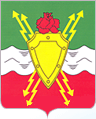 АДМИНИСТРАЦИЯЗАКРЫТОГО АДМИНИСТРАТИВНО-ТЕРРИТОРИАЛЬНОГО ОБРАЗОВАНИЯ ГОРОДСКОЙ ОКРУГ МОЛОДЁЖНЫЙМОСКОВСКОЙ ОБЛАСТИпос. МолодёжныйПОСТАНОВЛЕНИЕ«      »  ______   2021 г.                                                                                                 №  Об утверждении Положения об организации платных услуг и иной приносящей доход деятельности муниципальным казенным учреждением «Физкультурно-оздоровительный комплекс «Молодёжный»            В  соответствии с Бюджетным кодексом Российской Федерации, Федеральными законами от 27.07.2010 N 210-ФЗ "Об организации предоставления государственных и муниципальных услуг",  от 12.01.1996 N 7-ФЗ "О некоммерческих организациях", Уставом ЗАТО городской округ Молодёжный,
                                                             ПОСТАНОВЛЯЮ:         1. Утвердить Положение «Об организации платных услуг и иной приносящей доход деятельности муниципальным казенным учреждением «Физкультурно-оздоровительный комплекс «Молодёжный» (прилагается).        2. Опубликовать постановление на официальном сайте Администрации ЗАТО городской округ Молодёжный Московской области в информационно-телекоммуникационной сети «Интернет»  https://молодёжный.рф.        3. Контроль за исполнением настоящего постановления возложить на заместителя Главы Администрации ЗАТО городской округ Молодёжный Тарасову Л. И.Глава ЗАТО городской округ МолодёжныйМосковской области							              В. Ю. Юткин УТВЕРЖДЕНОПостановлением администрацииЗАТО городской округ Молодёжный Московской областиот ____________ года № ______ Положениеоб организации платных услуг и иной приносящей доход деятельностимуниципальным казенным учреждением «Физкультурно-оздоровительный комплекс «Молодёжный»2021 год№ п/пНаименование услуги (работы)ЦенаДолжностьСредний должностной оклад в месяц, включая начисления на выплаты по оплате труда (раб.)Месячный фонд рабочего времени (час)Норма времени на оказание платной услуги (час)Затраты на оплату труда персонала (руб.)5=(2)/(3)×4Выплаты стимулирующего характера1.2.3.4.5.6.1.2.ИтогоНаименование материальных запасовЕдиница измеренияРасход (в ед. измерения)Цена за единицуВсего затрат материальных запасов (5)=(3)*(4)123451.2.Итого:НаименованиеоборудованияБалансоваястоимостьГодовая норма износа %Годовая норма времени работы оборудования (час.)Время работы оборудования в процессе оказания платной услуги (час.)Сумманачисленнойамортизации(6)=(2)x(3)/(4)x(5)1234561.2.Итого:1.Прогноз затрат на административно-управленческий персонал2.Прогноз затрат общехозяйственного назначения3.Прогноз суммы начисленной амортизации имущества общехозяйственного назначения4.Прогноз суммарного фонда оплаты труда основного персонала5.Коэффициент накладных затрат(5)=((1)+(2)+(3))/(4)6.Затраты на основной персонал, участвующий в предоставлении платной услуги7.Развитие учреждения8.Итого накладные затраты(7)=(5)×(6)Наименование статей затратСумма (руб.)1.Затраты на оплату труда основного персонала2.Затраты материальных запасов3.Сумма начисленной амортизации оборудования, используемого при оказании платной услуги4.Накладные затраты, относимые на платную услугу5Прибыль на физкультурно-оздоровительную и спортивную услугу6.Итого затрат 7.Понижающий коэффициент8.Цена на платную услугуПЕРЕЧЕНЬ ПЛАТНЫХ УСЛУГ№Наименование услугип/п1Услуга по предоставлению универсального игрового зала для проведения спортивных занятий и мероприятий2Услуга по предоставлению фитнес зала для проведения спортивных занятий и мероприятий3Услуга разового посещения тренажерного зала для занятий физической культурой и спортом4Абонемент в тренажерный зал на 1 месяц5Абонемент в тренажерный зал на 3 месяца6Абонемент в тренажерный зал на 6 месяцев7Предоставление услуг по организации и проведению спортивных, массовых, корпоративных, спортивно-зрелищных мероприятий8Проведение занятий в спортивных секциях9Индивидуальное занятие с инструкторомИсполнитель:Директор МКУ «ФОК «Молодёжный»________________С.А. Шеленок«___»____________ 20__ г.ЗаказчикФИО _________________________________________________________________________________Фактический адрес _____________________________________________________________________ Паспорт: серия ______ номер__________________кем выдан _____________________________________________________________________________когда________________________ Контактный телефон_____________________________________ ________________       (подпись)	     (расшифровка)«___»____________ 20__ г.Исполнитель:Директор МКУ «ФОК «Молодёжный»________________С.А. Шеленок«___»____________ 20__ г.ЗаказчикФИО _________________________________________________________________________________Фактический адрес _____________________________________________________________________ Паспорт: серия ______ номер__________________кем выдан _____________________________________________________________________________когда________________________ Контактный телефон_____________________________________ ________________       (подпись)	     (расшифровка)«___»____________ 20__ г.Исполнитель:Директор МКУ «ФОК «Молодёжный»________________С.А. Шеленок«___»____________ 20__ г.ЗаказчикФИО _________________________________________________________________________________Фактический адрес _____________________________________________________________________ Паспорт: серия ______ номер__________________кем выдан _____________________________________________________________________________когда________________________ Контактный телефон_____________________________________ ________________       (подпись)	     (расшифровка)«___»____________ 20__ г.Исполнитель:Директор МКУ «ФОК «Молодёжный»________________С.А. Шеленок«___»____________ 20__ г.ЗаказчикФИО _________________________________________________________________________________Фактический адрес _____________________________________________________________________ Паспорт: серия ______ номер__________________кем выдан _____________________________________________________________________________когда________________________ Контактный телефон_____________________________________ ________________       (подпись)	     (расшифровка)«___»____________ 20__ г.Исполнитель:Директор МКУ «ФОК «Молодёжный»________________С.А. Шеленок«___»____________ 20__ г.ЗаказчикФИО _________________________________________________________________________________Фактический адрес _____________________________________________________________________ Паспорт: серия ______ номер__________________кем выдан _____________________________________________________________________________когда________________________ Контактный телефон_____________________________________ ________________       (подпись)	     (расшифровка)«___»____________ 20__ г.МКУ «Физкультурно-оздоровительный комплекс «Молодёжный»Юр./факт. адрес: 143355, Московская область, пос. Молодёжный, д. 36e-mail: sport_molod@mail.ruДиректор_________________ С.А. Шеленок(подпись, печать)«_______»____________________ 2021 г.РОДИТЕЛЬ (законный представитель)_____________________________________________(паспортные данные)_______________________________________________________________________________________________________________________________________(домашний адрес)__________________________________________________________________________________________(контактный телефон)_____________________________________________(подпись, расшифровка подписи) «_______» ______ _______________ 2021 г.